RELATÓRIO DE RECEBIMENTO DE ANIMAIS SILVESTRES DO MÊS DE MAIO PROVENIENTES DO MUNICÍPIO CAJAMARTABELA RESUMO RELAÇÃO DE ÓBITOS DE ANIMAIS SILVESTRES TABELA RESUMOANIMAIS SILVESTRES PROVENIENTES DO MUNICÍPIO CAJAMAR QUE PERMANECEM EM PROCESSO DE REABILITAÇÃO NA ASSOCIAÇÃO MATA CILIARRELATÓRIO FOTOGRÁFICO DE ANIMAIS SILVESTRES NO MÊS DE MAIO DO MUNICÍPIO DE CAJAMAR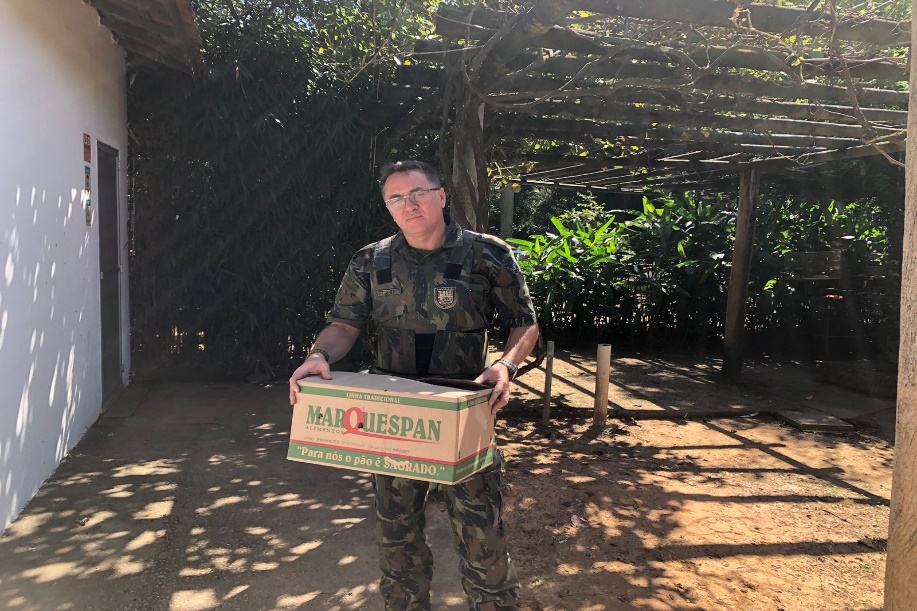 (43769) - Avoante, encontrada em residência, possível ataque de gato. Entregue pela Guarda Municipal de Cajamar no dia 05-05-2023.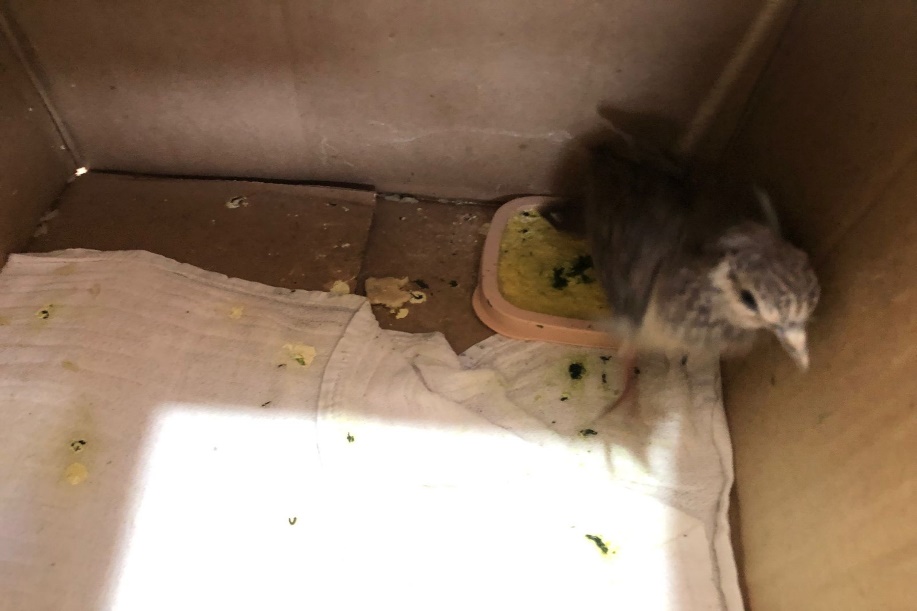 (43769) – Avoante.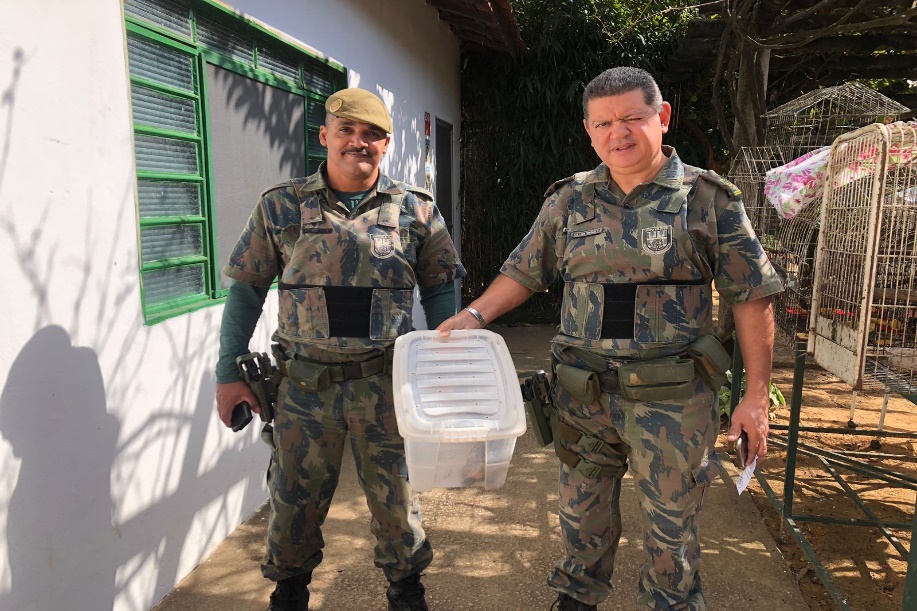 (43807) - Furão, filhote, encontrado em quintal. Entregue pela Guarda Municipal de Cajamar no dia 12-05-2023.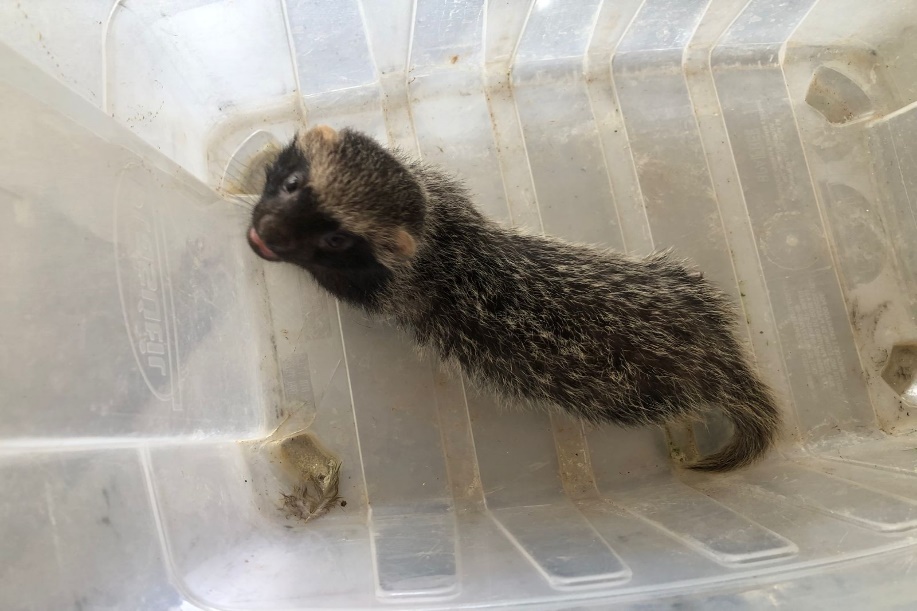 (43807) – Furão.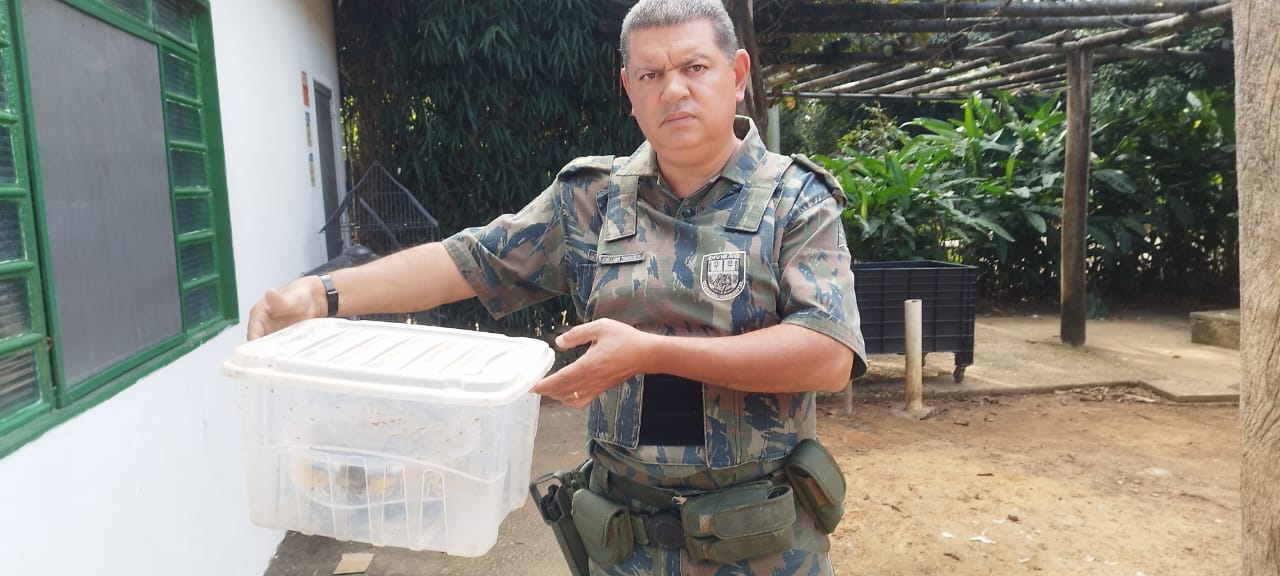 (43862) – Sagui-de-tufo-preto, encontrado em condomínio, apresenta sinais de dor, mas sem alterações externas. Entregue pela Guarda Municipal de Cajamar no dia 23-05-2023.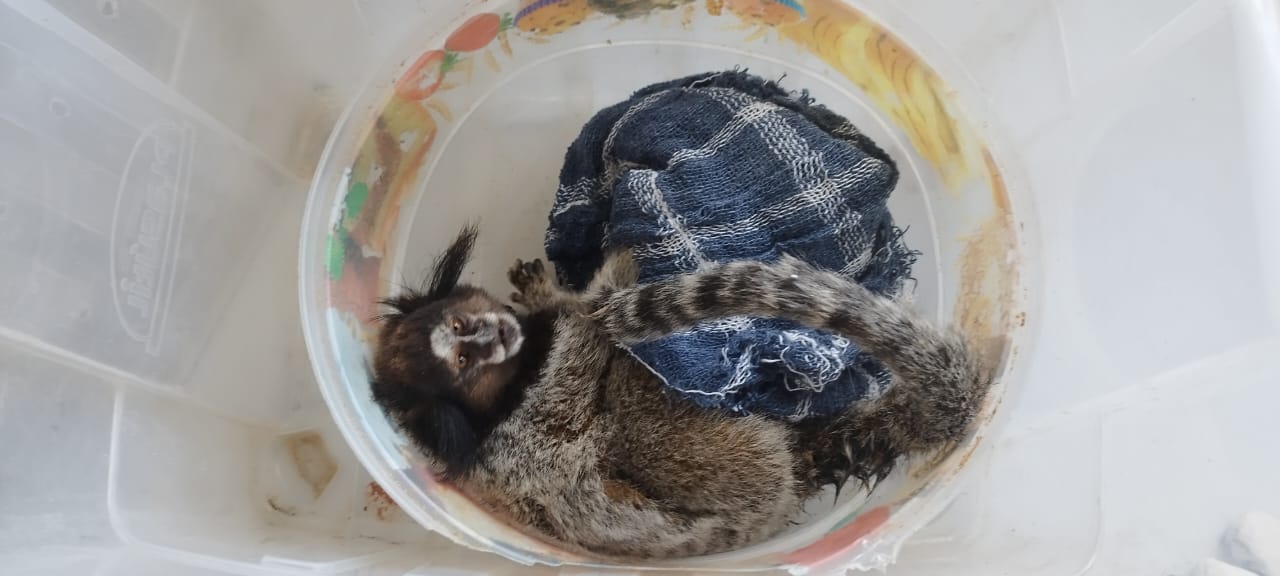 (43862) – Sagui-de-tufo-preto.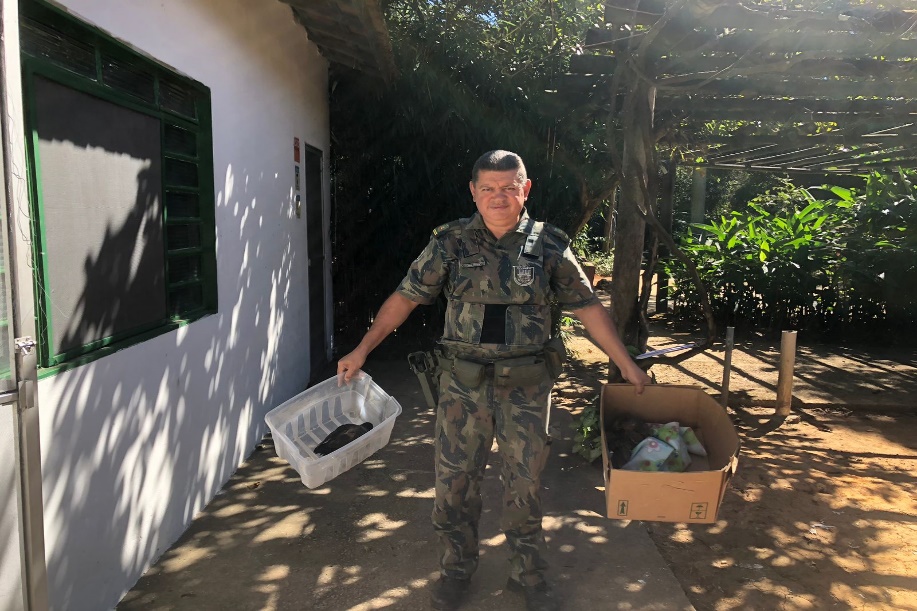 (43870) - Corujinha-do-mato, encontrado em via pública, com fratura exposta em membro torácico esquerdo; (43871) - Frango-d'água, encontrado em posto de saúde, apático. Entregue pela Guarda Municipal de Cajamar no dia 25-05-2023.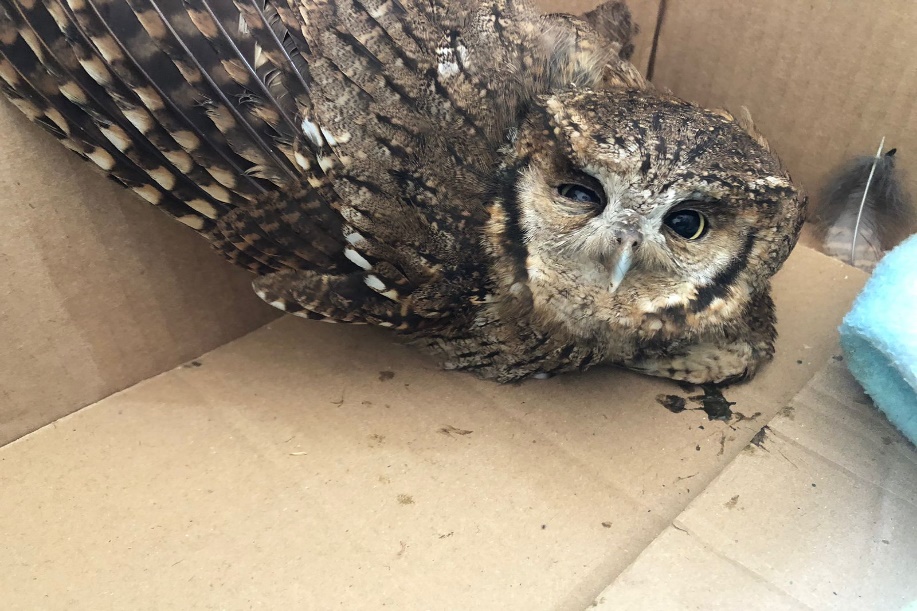 (43870) - Corujinha-do-mato.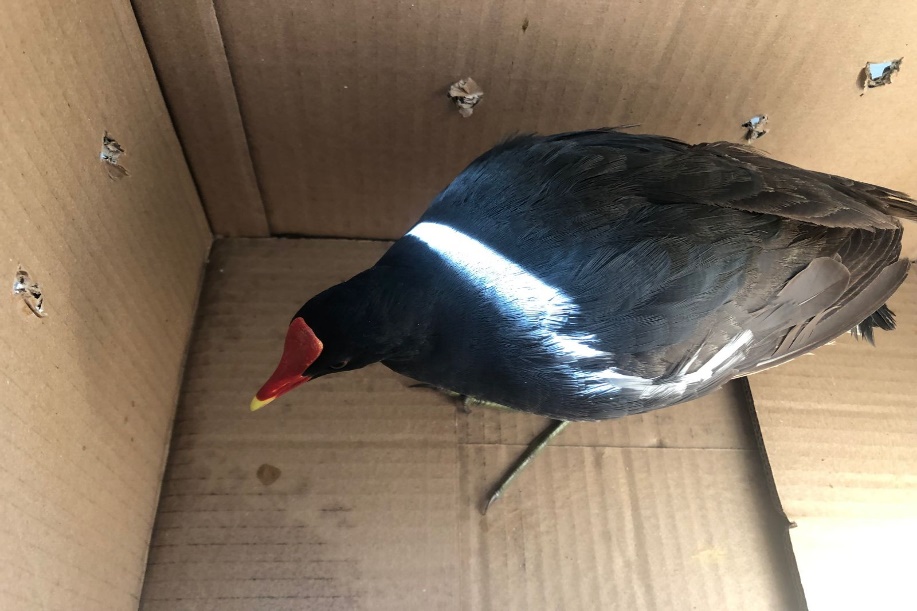 (43871) - Frango-d'água.RGDATA DE ENTRADANOME POPULARNOME CIENTÍFICO4376905/05/2023AvoanteZenaida auriculata4380712/05/2023FurãoMustela putorius furo4384419/05/2023FurãoMustela putorius furo4386223/05/2023Sagui-de-tufo-pretoCallithrix penicillata4387025/05/2023Coruja-do-matoMagascops choliba4387125/05/2023Frango-d'águaGallinula galeata4389631/05/2023Coruja-buraqueiraAthene cuniculariaTOTAL: 7 ANIMAISTOTAL: 7 ANIMAISTOTAL: 7 ANIMAISTOTAL: 7 ANIMAISCLASSENº DE ANIMAIS%Aves457,14%Mamíferos342,86%RépteisRGDATA DE ENTRADANOME POPULARNOME CIENTÍFICODESTINODATA DE SAÍDA3910723/07/2022Quiri-quiriFalco sparveriusOBITO02/05/20234334321/03/2023Periquitão-maracanãPsittacara leucophthalmusOBITO18/05/20234371025/04/2023Papagaio-verdadeiroAmazona aestivaOBITO23/05/20234376905/05/2023AvoanteZenaida auriculataOBITO07/05/20234386223/05/2023Sagui-de-tufo-pretoCallithrix penicillataOBITO24/05/2023TOTAL: 5 ANIMAISTOTAL: 5 ANIMAISTOTAL: 5 ANIMAISTOTAL: 5 ANIMAISTOTAL: 5 ANIMAISTOTAL: 5 ANIMAISCLASSENº DE ANIMAIS%Aves480%Mamíferos120%RépteisRGDATA DE ENTRADANOME POPULARNOME CIENTÍFICO3638207/01/2022Coruja-buraqueiraAthene cunicularia3649412/01/2022Galo-da-campinaParoaria dominicana3667723/01/2022MarrecoAnseriforme3667823/01/2022MarrecoAnseriforme3674327/01/2022Pássaro-pretoMolothrus oryzivorus3689605/02/2022Periquitão-maracanãPsittacara leucophthalmus3722722/02/2022Tucano-tocoRamphastos toco3763010/03/2022ColeirinhoSporophila caerulescens3787727/03/2022Trinca-ferroSaltator similis3798711/04/2022Periquitão-maracanãPsittacara leucophthalmus3851026/04/2022Jabuti-pirangaChelonoidis carbonaria3856204/05/2022JabutiTestudinata3903809/07/2022Pássaro-pretoGnorimopsar chopi3917131/07/2022Periquitão-maracanãPsittacara leucophthalmus3929823/08/2022CarcaráCaracara plancus4013105/10/2022Gambá-de-orelha-pretaDidelphis aurita4018706/10/2022GambáDidelphis sp.4018806/10/2022GambáDidelphis sp.4018906/10/2022GambáDidelphis sp.4019006/10/2022GambáDidelphis sp.4053218/10/2022Gambá-de-orelha-pretaDidelphis aurita4062121/10/2022Passeriforme não identificado-4096909/11/2022Periquitão-maracanãPsittacara leucophthalmus4154407/12/2022Coruja-orelhudaAsio clamator4182026/12/2022Trinca-ferroSaltatos similis4182126/12/2022ColeirinhoSporophila caerulescens4182226/12/2022ColeirinhoSporophila caerulescens4182326/12/2022AzulãoCyanoloxia brissonii4182526/12/2022AzulãoCyanoloxia brissonii4197503/01/2023Jabuti-pirangaChelonoidis carbonaria4230522/01/2023Gambá-de-orelha-pretaDidelphis aurita4262710/02/2023Maitaca-verdePionus maximilianus4313308/03/2023Periquitão-maracanãPsittacara leucophthalmus4323315/03/2023Cágado-de-barbichaPhrynops geoffroanus4329117/03/2023Periquitão-maracanãPsittacara leucophthalmus4365515/04/2023Periquitão-maracanãPsittacara leucophthalmus4367318/04/2023Periquitão-maracanãPsittacara leucophthalmus4380712/05/2023FurãoMustela putorius furo4384419/05/2023FurãoMustela putorius furo4387025/05/2023Coruja-do-matoMagascops choliba4387125/05/2023Frango-d'águaGallinula galeata4389631/05/2023Coruja-buraqueiraAthene cuniculariaTOTAL: 42 ANIMAISTOTAL: 42 ANIMAISTOTAL: 42 ANIMAISTOTAL: 42 ANIMAIS